	ЗаявлениеАдминистрация МБОУ Ивановская СШ Ивановского района, Ивановской области просит Вас обеспечить разблокировку ПО/разблокировку оборудования, при подключении тревожной кнопки/пожарной сигнализации/банковского терминала/СКУД:IP-адрес (IP организации, с которого будут поступать обращения к сервису);IP-адрес, имя сервиса (IP, имя сервиса куда будут поступать обращения);Номер порта (по которому будут поступать обращения с программного обеспечения);Протокол (по которому будут поступать обращения с программного обеспечения);Обоснование (для чего используется данное программное обеспечение).	Контактное лицо: Петров Иван Иванович, телефон (8-888-348-5000), E-Mail : (Ivanovo@gmail.com).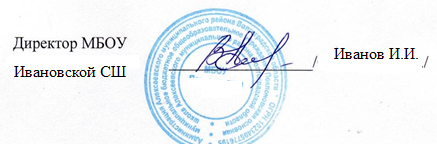 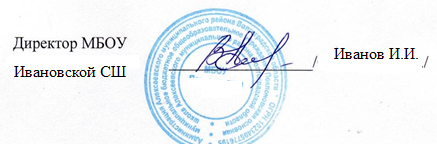 Наименование организации(МБОУ Ивановская СШ)   ПАО «Ростелеком»Индекс, Полный адрес организации:(593276 д. Иваново, ул. Ивановская, д. 14, Ивановского района, Ивановской области)Исх. № документа(Исх. №__   от « __ » ________2022 года)